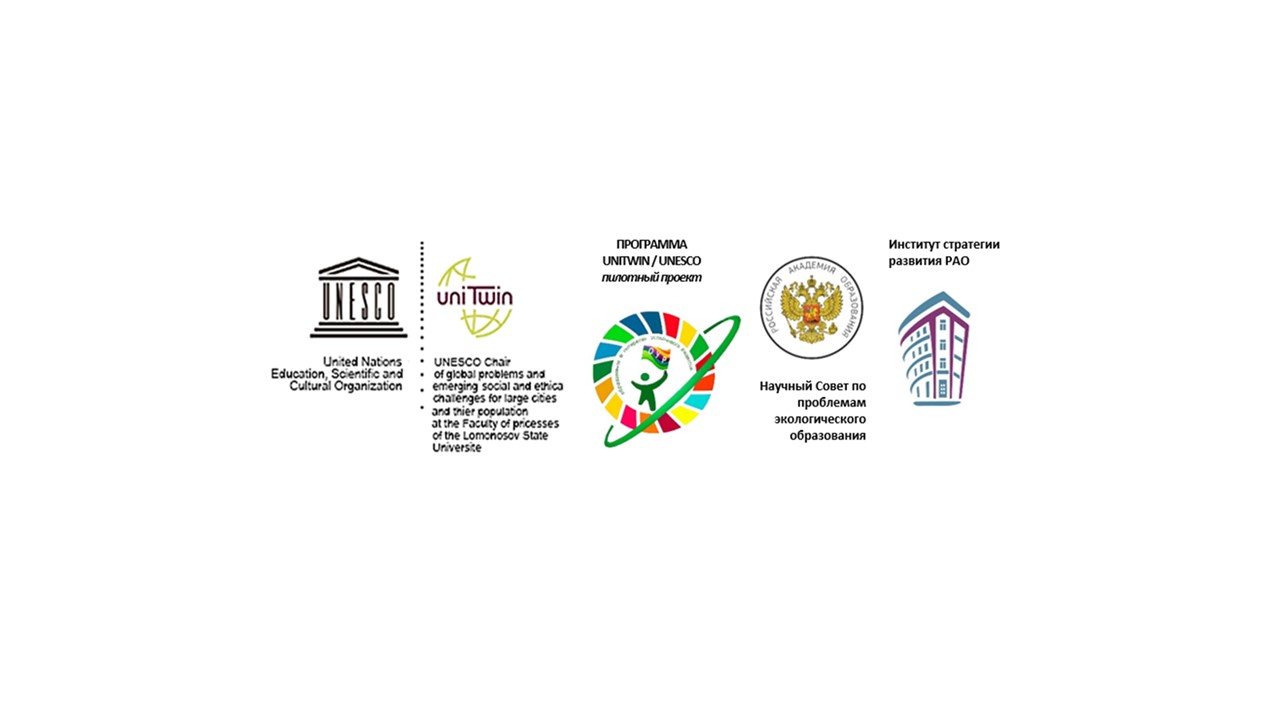 ДЕПАРТАМЕНТ ОБРАЗОВАНИЯ АДМИНИСТРАЦИИ ГОРОДА ЕКАТЕРИНБУРГА МУНИЦИПАЛЬНОЕ АВТОНОМНОЕ ДОШКОЛЬНОЕ ОБРАЗОВАТЕЛЬНОЕ УЧРЕЖДЕНИЕ ДЕТСКИЙ САД № 40620142, г. Екатеринбург, ул. Белинского 130АТел. +7(343)295-18-28/+7(343)257-34-98 E-mail: mdou14@eduekb.ru; Сайт: http://14.tvoysadik.ruОТЧЁТ ЗА 2023/2024 УЧЕБНЫЙ ГОДо результативности работы в рамках реализации соглашения о включении в пилотный проект по образованию для устойчивого развития «Межрегиональное сетевое партнерство: Учимся жить устойчиво в глобальном мире: Экология. Здоровье. Безопасность»(программа УНИТВИН ЮНЕСКО) Ссылка (где размещен отчет): https://40.tvoysadik.ru/?section_id=167Ответственный куратор: Суслова Владислава Викторовна, заместитель заведующего, МБДОУ – детский сад № 40, Екатеринбург, Свердловская область.Общие сведенияII. Результативность участия в мероприятиях партнерстваIII. Распространение педагогами/обучающимися вашей организации опыта реализации идей и ценностей образования для устойчивого развития среди педагогической общественности, детей и их родителей (конференции, мастер-классы, открытый показ образовательной деятельности и др.)VI. Продукты (публикации по итогам конференции, пособия, буклеты, практические разработки).V. Вывод (перспективы, проблемы).      В 2023-2024 учебном году педагоги МБДОУ – детского сада № 40 проводили большую работу по формированию основ экологической культуры и воспитания ценностного отношения к природе, окружающей среде, здоровью и безопасности, совместно с родителями воспитанников приняли участие в городских, районных и  всероссийских конкурсах. Но для дальнейшего  более успешного внедрения  идей устойчивого развития,  необходимо  воспитывать экологическую ответственность всех участников образовательных отношений, активизировать работу всего коллектива.       В 2024 году МБДОУ продолжил  участвовать в социально – экологическом проекте «Полезные крышки, фонда «Дорогами добра» - это российский эколого - благотворительный волонтерский проект, имеющий двойную цель: сделать мир чище и помочь детям, которым нужна поддержка, используя в качестве ценного ресурса привычный всем "мусор" – пластиковые крышечки от пищевых продуктов.        В этом году коллектив МБДОУ совместно с родителями воспитанников участвовал в федеральном экологическом проекте «Сдай макулатуру, спаси дерево!»,  продолжил оснащение экологической тропы и благоустройство огорода на территории детского сада, в рамках проекта «Зелёный детский сад».         Создан и  пополняется раздел «Межрегиональное сетевое партнёрство: учимся жить устойчиво в глобальном мире. Экология. Здоровье. Безопасность», где размещены методические материалы по реализации работы в партнёрстве.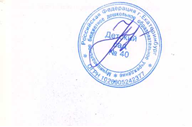 Заведующий МБДОУ – детский сад № 40       ______________                 И.Л.Никулина.                                                                                                        МПВоркшоп "Формирование экологической культуры воспитанников в рамках работы Межрегионального сетевого партнерства.    02.06.2023 на базе  МАДОУ детского сада N 14 прошёл воркшоп "Формирование экологической культуры воспитанников в рамках работы Межрегионального  сетевого партнерство. Учимся жить устойчиво в глобальном мире: Экология .Здоровье. Безопасность."Был представлен опыт работы  педагогических коллективов   ДОО  14. 40, 49,77, 126,222, 233 ,366, 451,386 и  Городского  детского экологического  центра по экологическому образования в интересах устойчивого развития был  представлен  педагогам ДОО г. Екатеринбурга.  Педагогов познакомили с изменениями в экологическом образование , зелёными аксиомами, критериями сформированости  экологической культуры. Участникам были представлены различные формы работы с детьми и родителями   по  сохранению культурного и природного наследия, формированию культуры потребления и сохранению здоровья участников образовательных отношений. 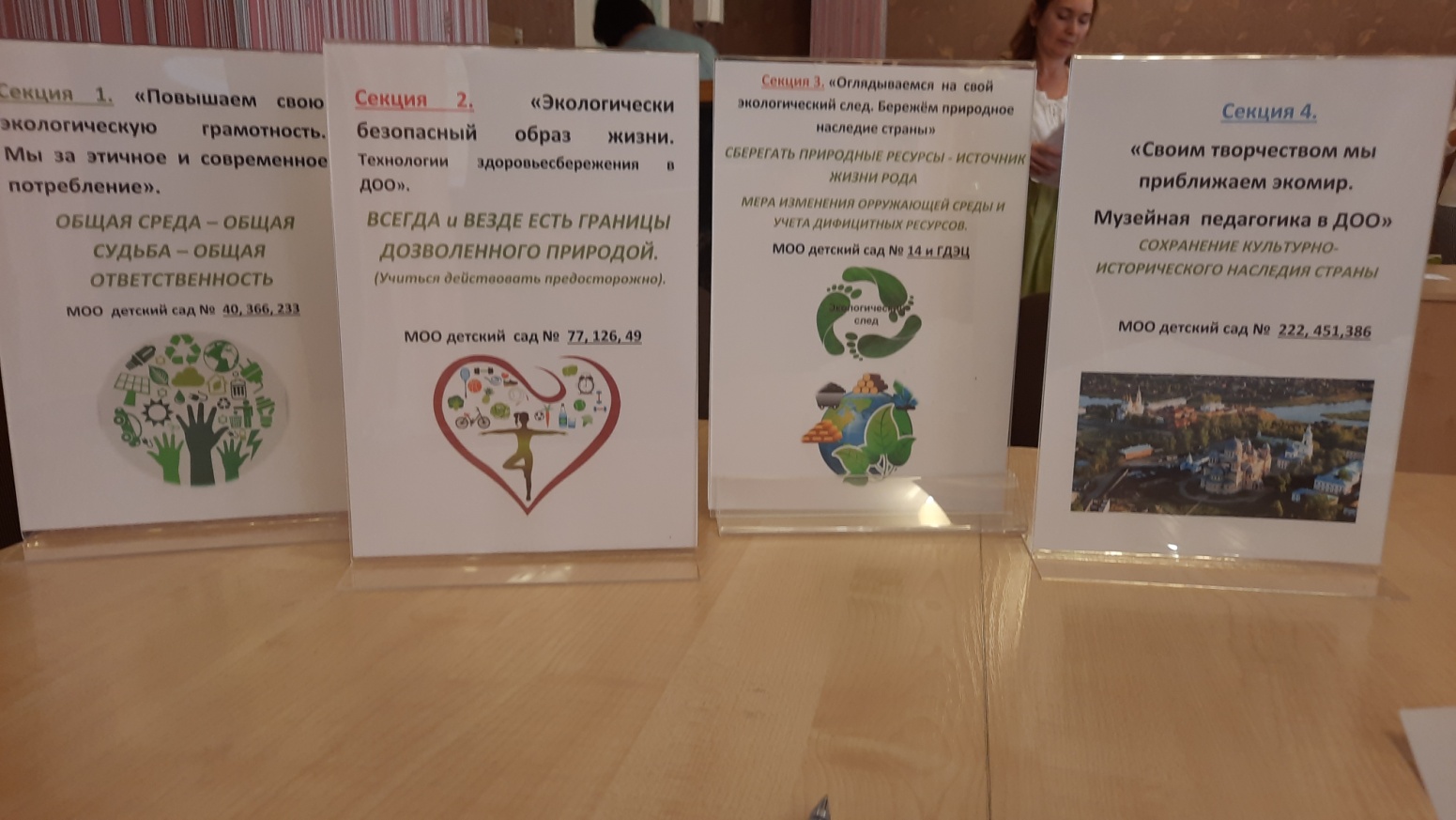 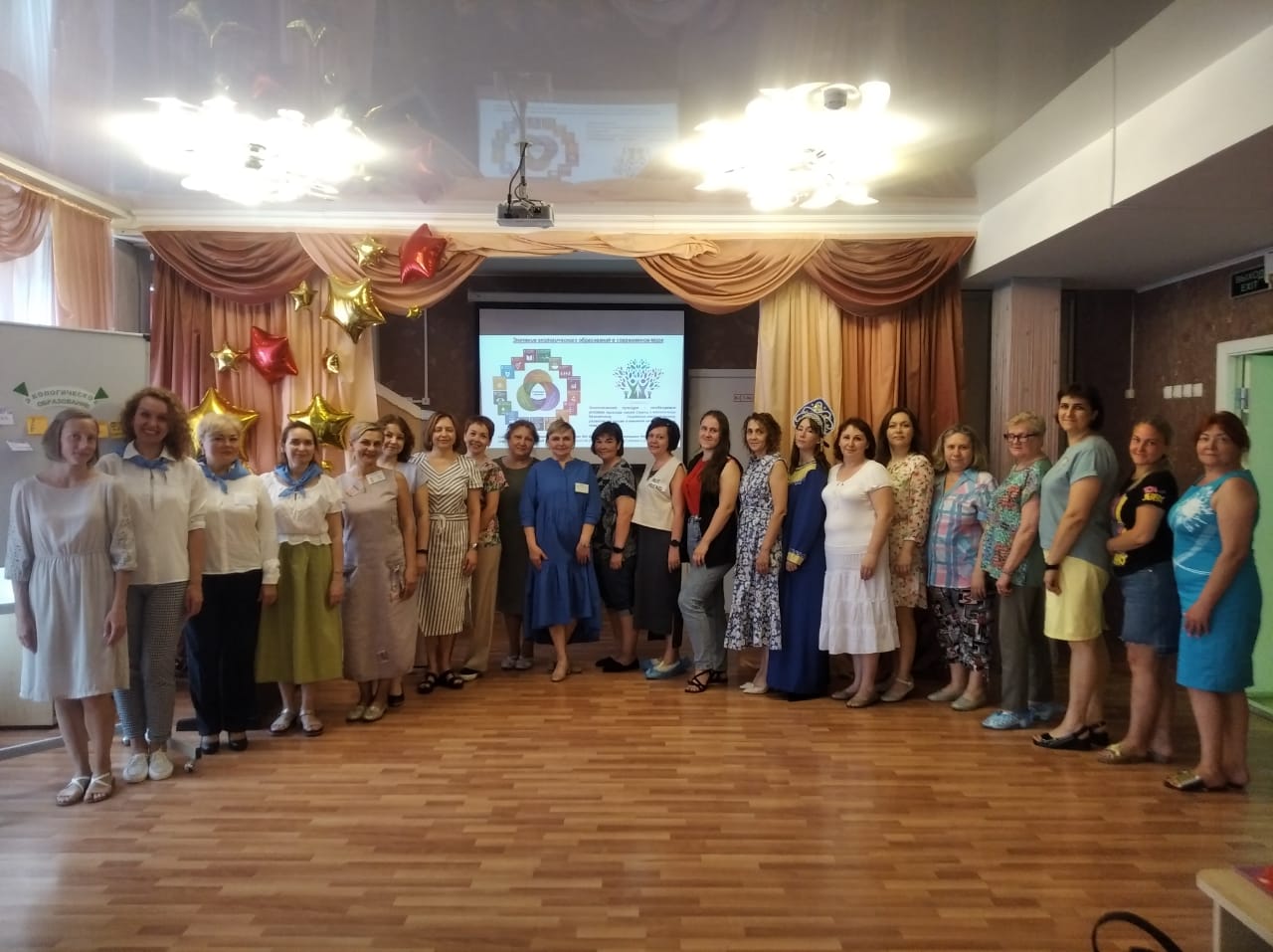 Участие во Всероссийском флешмобе  "Зелёные дела - 2023"- 12.05.2023Ссылка на видеоролик «Эколого - благотворительный проект «Добрые крышечки»https://disk.yandex.ru/i/tHOHMtRdwMUPCg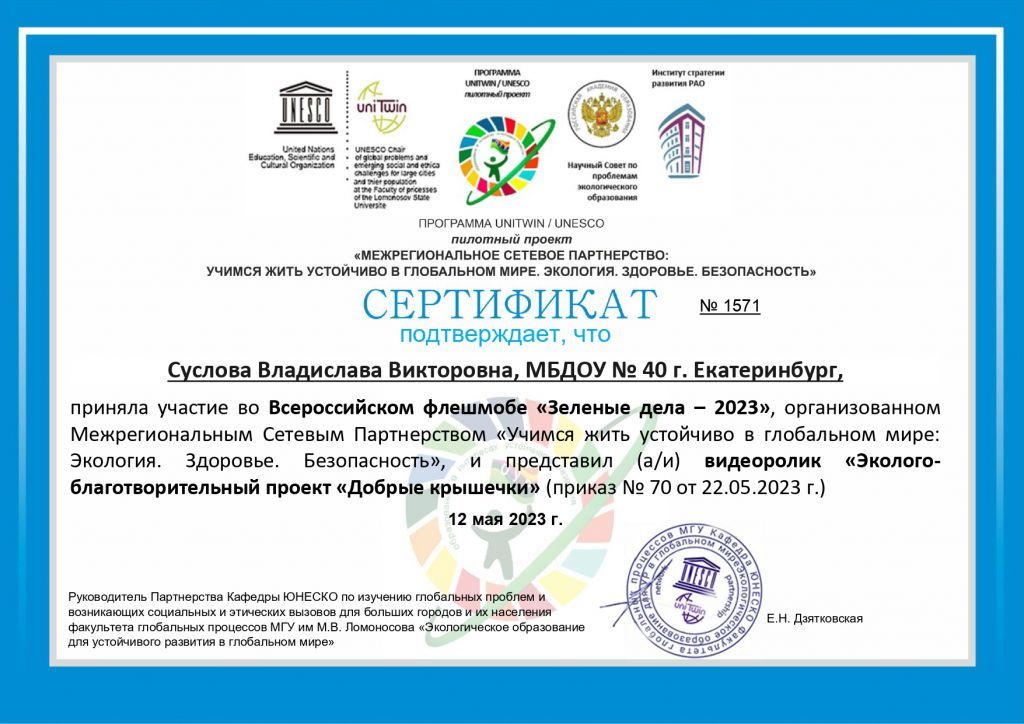 Наименование организацииСайт организацииЭлектронная почта для рассылкиНаселенный пункт, регионГод вступления в проектТема инновационной работы в рамках ассоциированной площадки: (если есть)Количество участников: дети, родители и педагогиКоличество участников партнерства, прошедших курсы повышения квалификации (по накопительной с 2020 года) на сайте http://moodle.imc.tomsk.ru/Классы (группы ДОУ), в которых реализуется выбранная тема ОУРСсылка  на скан титульного листа документа на по инновационной работе (проект, план, дорожная карта, программу, концепцию или др.)МБДОУ № 40https://40.tvoysadik.ru/	detsad40@bk.ruг. Екатеринбург, Свердловская область2024«Огород на подоконнике»130Все возрастные группыhttps://40.tvoysadik.ru/news-svc/item?id=653212&lang=ru&type=news&site_type=school«Экологическая тропа»797Все возрастные группы«Весёлый огород»997Все возрастные группыФорма НазваниеУровень Количество участников от организацииРезультатСсылка на информацию, где представлены итоги (протокол организатора, информация на сайте вашей организации и др.)КонференцииМеждународная научно - практическая конференция «Современные проблемы образования: модернизация и инновации»1Сертификатhttps://40.tvoysadik.ru/?section_id=331ДругоеСоциально – благотворительный проект «Полезные крышки» фонда "Дорогами добра"150Свидетельство участникаhttps://40.tvoysadik.ru/?section_id=258https://40.tvoysadik.ru/news-svc/item?id=649915&lang=ru&type=news&site_type=schoolВсероссийский конкурс «Назад в будущее, или игры наших бабушек» Конкурс на лучшую экологическую картинку в рамках акции «Дежурный город»1Памятный подарокhttps://40.tvoysadik.ru/?section_id=3321.Вебинар «Эколого - функциональная лаборатория: практики от интересов детей», организованная Российским сетевым педагогическим партнёрством на базе ДОУ №9, 11 г. Краснокаменска.1.Вебинар  «Экологическое образование для устойчивого развития. Актуальные задачи». Ведущий вебинара – Дзятковская Елена Николаевна, д.б.н., профессор, руководитель сетевой кафедры ЮНЕСКО ФГБНУ «ИСРО РАО»2. «Как осваивать идеи устойчивого развития?» Ведущий вебинара: Пустовалова Вега Вадимовна, к.п.н., директор МАУ ИМЦ г. Томска3 «В путь с «зеленой аксиомой» Ведущий Пустовалова Вега Вадимовна, координатор партнерства.1       https://40.tvoysadik.ru/?section_id=381https://40.tvoysadik.ru/?section_id=232Конкурсы1.Городской  экологический конкурс «Зелёный трамвай»;2. Межрегиональный конкурс методических разработок «Экологическое и гражданское воспитание»3.Городской фестиваль «Здоровье» - 20244. Федеральный экологический проект «Сдай макулатуру – спаси дерево!»Городской.МеждународныйМуниципальный.Городской10310  150Сертификат участникаСертификат участникаГрамота УчастникаБлагодарностьhttps://40.tvoysadik.ru/?section_id=406https://40.tvoysadik.ru/?section_id=397https://40.tvoysadik.ru/?section_id=281https://40.tvoysadik.ru/news-svc/item?id=628197&lang=ru&type=news&site_type=schoolФорма мероприятияТема опытаКраткий анонс мероприятияСсылка на мероприятиеКоличество педагогов, представивших опытКоличество участников (слушателей)Ссылка на мероприятие(при наличии), где есть информация, фотоотчет, данные об участииСеминарКонференцияМеждународная научно - практическая конференция «Современные проблемы образования: модернизация и инновации»Участие в качестве слушателя1Сертификат участника https://40.tvoysadik.ru/?section_id=331Курсы повышения квалификации28 ФЕВРАЛЯ ПО 18 МАРТА 2022 ГОДА  КПК «Как изучать ЦУР 17?», 36 ч.Прослушали курс на тему «Изучаем ЦУР 17 в ДОУ»http://partner-unitwin.net/archives/82772Удостоверение ФИО, должностьВид разработкиТемаВыходные данные сборника/журнала/пособияГодСсылка на мероприятие организатора, где представлена публикацияСсылка на сайт вашей организации, где представлена разработка или информация об этомЭлектронная газетаКонспектКартотекаПрограмма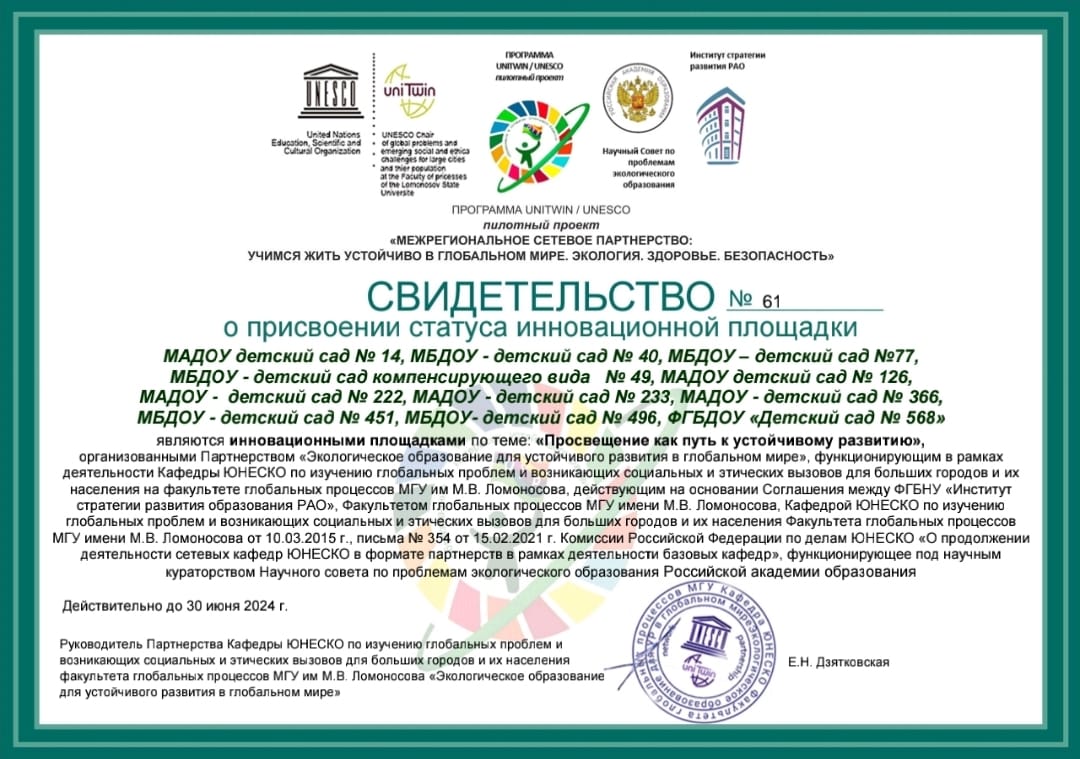 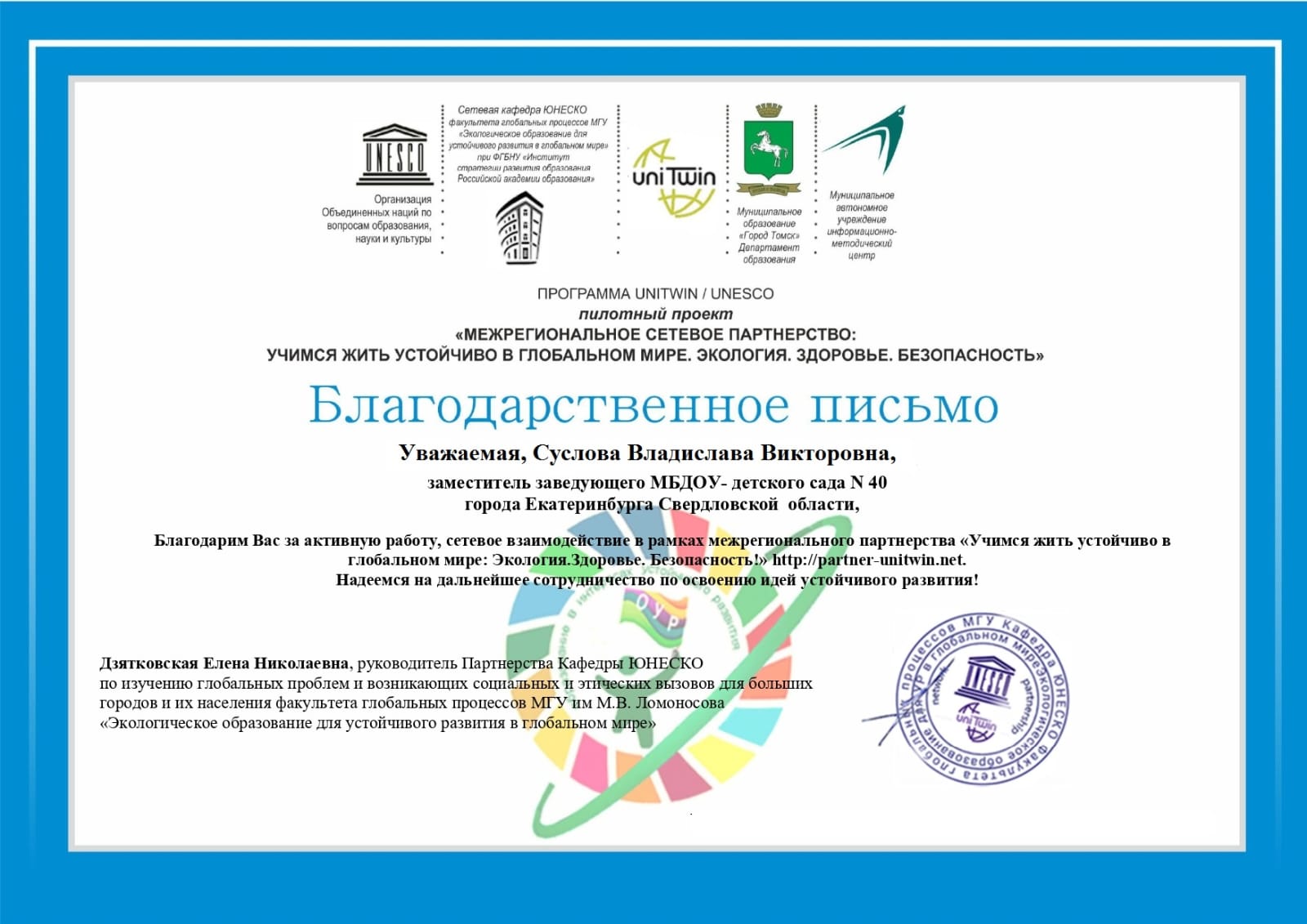 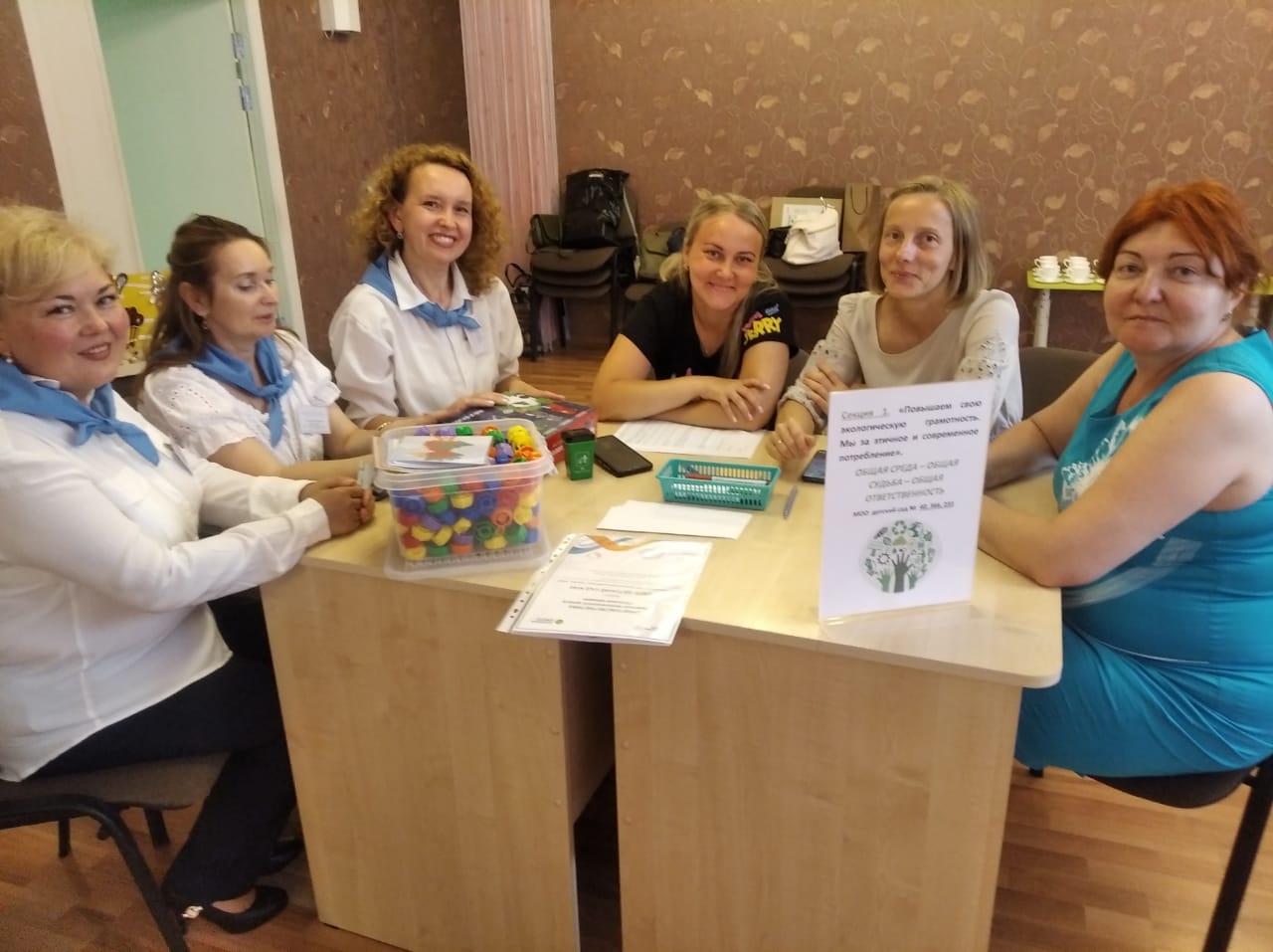 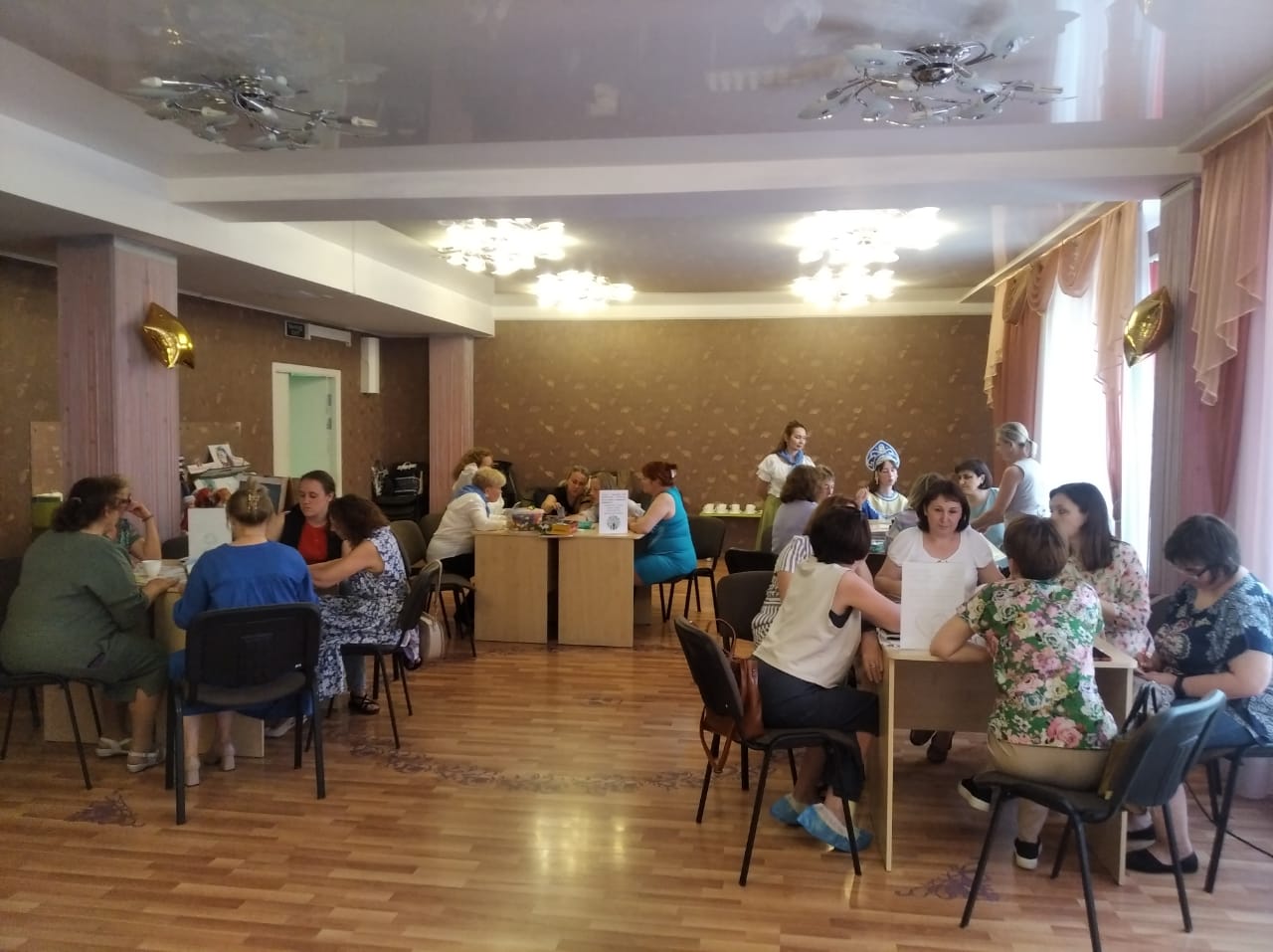 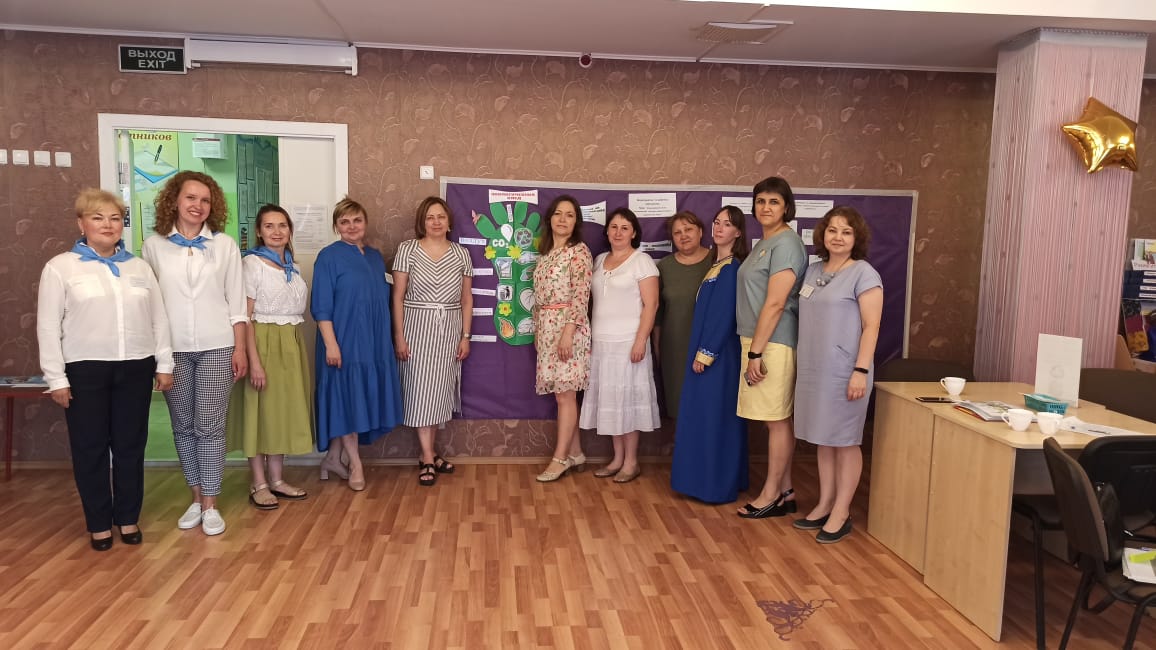 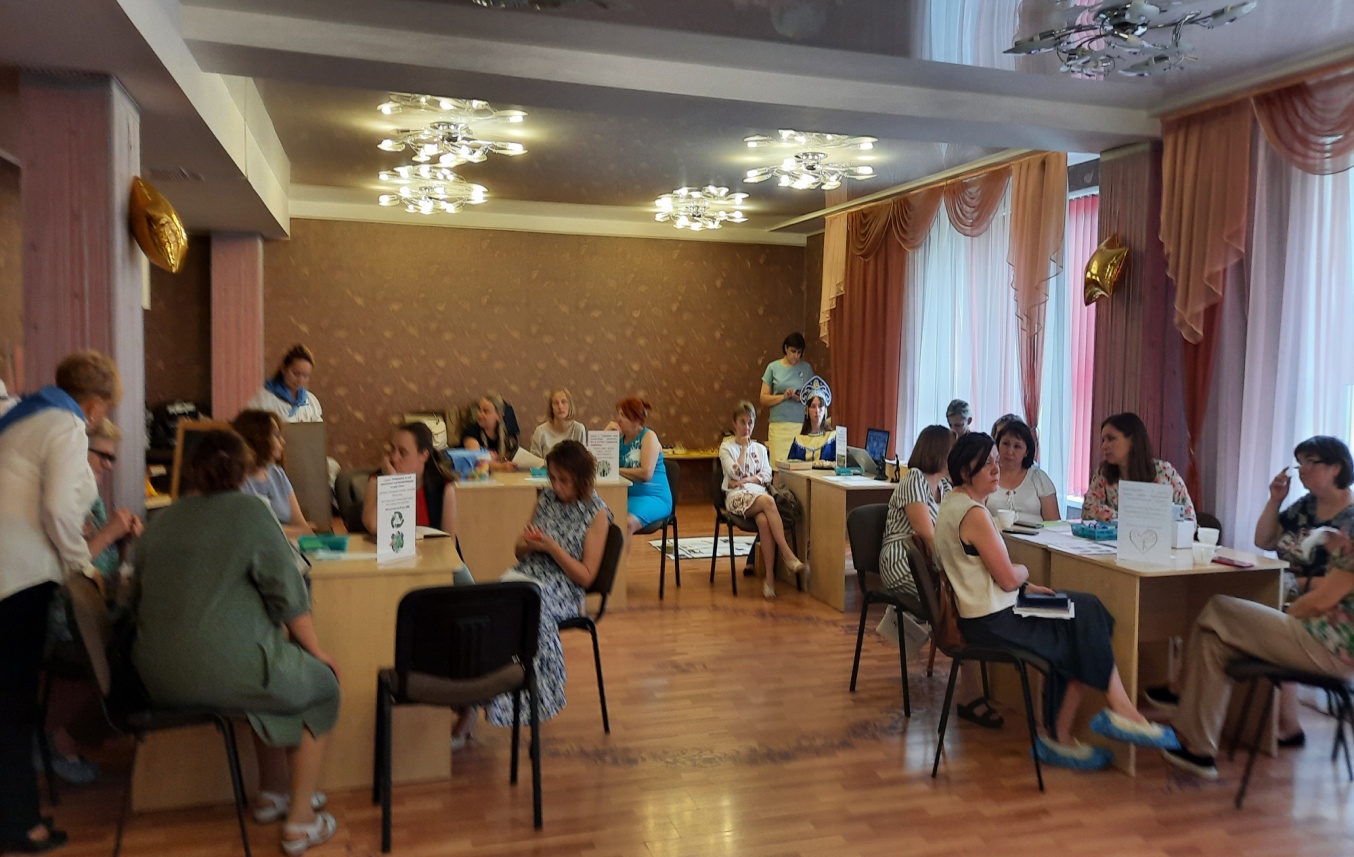 